2021 YILI HAYVANCILIK DESTEKLEMELERİ TEBLİĞİBuzağı desteklemesi Buzağı desteklemesi, aşağıda belirtilen şartlara ve kurallara göre yapılır:a) Buzağılar 2021 yılında doğmuş, TÜRKVET ve e-ıslaha kayıtlı olmalı ve buzağıların her iki veri tabanında doğdukları işletme numarası, cinsiyet, ana kulak numarası ve doğum tarihleri aynı olmalıdır.b) Buzağı, TÜRKVET kayıtlarına göre doğduğu işletmede en az 4 ay (120 gün) süreyle yaşamış olmalıdır. Ancak, en az 50 baş dişi sığırı, soğutma tankı ve makineli sabit sağım sistemi bulunan işletmeler, 4 aydan önce buzağılarını satabilir. Bu buzağılar 120 gün yaşamış ve aşıları tamamlanmış ise desteklemeden faydalandırılır. İşletmeler, il/ilçe müdürlüklerine müracaat ederler; şartları sağlayan işletmelerin listesi, askı ve/veya hak ediş listelerinin yayımlanmasından önce HAYGEM’e bildirilir.c) Buzağıların programlı aşıları (dişilerde brusella ve şap, erkeklerde şap) yapılmış ve Veteriner Bilgi Sistemine kaydedilmiş olmalıdır. Hastalıktan ari işletmelerde brusella aşı şartı aranmaz.ç) Buzağıların analarında, ilkine buzağılama yaşı 510-810 gün arasında veya destekleme kapsamındaki buzağılaması ile bir önceki buzağılaması arasındaki süre 235-450 gün olmalıdır. Bu parametreler e-ıslah kayıtlarından, e-ıslahta kayıtlı olmayan ineklerin ise e-ıslahta kayıtlı buzağılarından hesaplanır. E-ıslahta kayıtlı ölü doğum ve yavru atma hadiseleri buzağılama olarak kabul edilir. İneklerin, TÜRKVET kayıtlarında bulunan, ancak e-ıslaha kayıt edilemeyen buzağıları hesaplamalarda dikkate alınmaz. Embriyo transferi sonucu doğan buzağıları kapsamaz.d) Her buzağı için bir kez destekleme ödemesi yapılır. Çoklu doğumlarda her bir buzağı desteklemeden faydalandırılır.e) Destekleme ödemesi yapılan buzağıya, ilave destekleme koşullarının sonradan oluşması durumunda sonraki dönemlerde ilave ödemeler yapılmaz.f) Destekleme ödemesi buzağının doğduğu işletme numarası üzerinden, e-ıslah veri tabanına başvurusu girilen işletme sahibine yapılır.g) Destekleme ödemeleri, iki dönem halinde yapılır. Her iki dönemde destekleme şartlarını sağlamadığı için destekleme alamayan buzağılar, sonraki süreçte şartları sağlasa da destekleme kapsamına alınmaz.ğ) Destekleme süreci içerisinde ve ilgili mevzuat kapsamında, buzağıların küpeletilmesi, TÜRKVET ve e-ıslah kayıt sistemlerine kaydettirilmesi, programlı aşılarının yaptırılması ve işletme bilgileri ile desteklemeye esas verilerin kayıt sistemlerinde güncellenmesinden yetiştiriciler, belgelerin düzenlenmesi ve veri girişlerinin zamanında yapılmasından ise görevli kişiler ve kuruluşlar sorumludur. Başvuru yeri, şekli ve zamanı:a) Yetiştiriciler, desteklemeyi hangi yetiştirici/üretici örgütü üzerinden almak istiyorlarsa, almak istedikleri örgüt üzerinden, kooperatifler aracılığıyla almak isteyenler bölge veya il üst birlikleri üzerinden, soy kütüğü ilave desteklemesi alacaklar damızlık sığır yetiştiricileri il birlikleri üzerinden; herhangi bir örgüte üye olmayanlar ise doğrudan il/ilçe müdürlüklerine başvururlar.b) Başvurular, birinci dönem için 31/12/2021 tarihine kadar, ikinci dönem için ise 1/4/2022-15/6/2022 tarihleri arasında yapılır. Birinci dönemde başvurusu olan yetiştiriciler, ikinci dönemde tekrar başvuru yapamaz. Süresi geçtikten sonra yapılan tüm başvurular geçersizdir. Başvurular destekleme yılı için geçerlidir.c) Yetiştirici/üretici örgütleri, kendilerinde başvuru dilekçesi bulunan üyelerinin başvurularından sorumludur. Bir yetiştirici/üretici örgütüne üye olan yetiştiriciler, dilekçe ile üyesi bulundukları yetiştirici/üretici örgütüne başvuru yapmak zorundadır. Yetiştirici/üretici örgütleri, her ne sebeple olursa olsun üyesinin yazılı destekleme başvurusunu geri çeviremez. Üyesinin destekleme başvuru dilekçesi bulunmayan yetiştirici/üretici örgütleri, bu üyeleri adına başvuru yapamazlar.Islah amaçlı süt içerik analiz desteklemesi (1) Islah amaçlı süt içerik analizi desteklemesi aşağıda belirtilen şartlara ve kurallara göre yapılır:a) İşletme, 1/10/2021 tarihinden önce soy kütüğüne kaydedilmiş, işletme süt ölçüm metodu tanımlanmış ve en az geçerli bir süt analizi yapılmış, en az on baş suni tohumlama sonucu doğmuş saf sütçü ve/veya kombine ırk ineğe sahip olmalıdır.b) İneklerde, 16/3/2021-31/12/2021 tarihleri arasında en az iki olmak üzere yağ ve protein oranı ile somatik hücre sayısı yönünden geçerli süt içerik analizi yaptırılmış olmalıdır.c) Analizlerde, yağ ve protein oranı için %2,5-7 arasında olan değerler, somatik hücre sayısında ise en fazla 1.500.000 somatik hücre/ml değeri, geçerli analiz olarak destekleme kapsamına alınır.ç) Geçerli iki analiz arasındaki süre en az 20 gün olmalıdır.d) Bir işletmede, analiz yapılan tarihteki analiz sonuçlarının (% yağ ve/veya protein) aynı olması veya büyük oranda benzerlik göstermesi durumunda bu analizler geçersiz sayılır. Süt analiz sonuçlarında tereddüt olması halinde Bakanlıkça yapılan değerlendirme esastır.e) Süt analizleri, Bakanlıktan izinli veya ıslah amaçlı yetiştirici birliklerinin bu amaçla kurdukları laboratuvarlarda yapılır. Süt analiz sonuçları, analiz yapılan cihazdan online olarak e-ıslah veri tabanına aktarılır.f) Destekleme yılında süt analizi yapılan her inek için bir kez destekleme yapılır. İneğin işletme değiştirmesi halinde, desteklemeden son analizi yaptıran ve desteklemenin tüm şartlarını sağlayan işletme yararlandırılır.g) Süt analizi yapılan ineğin son buzağılaması 1/12/2021 tarihinden önce ve analiz tarihi ile arasındaki süre en fazla 610 gün olmalıdır.ğ) İneğin analiz öncesi son buzağılamasından, e-ıslahta kayıtlı buzağısı olmalıdır. Yavru atmalar buzağılama olarak kabul edilmez, varsa önceki buzağılama dikkate alınır.h) Askı veya hak ediş listelerinin hazırlanması aşamasında, ineğin son buzağılamasından sonra en az 3 olmak üzere, günlük süt verim ölçümü yapılmış olmalıdır.ı) Süt içerik analizi yapılan inek, analiz tarihinde TÜRKVET veri tabanında aynı işletmede, cinsiyeti dişi ve yaşıyor olmalıdır.(2) Islah amaçlı süt içerik analiz çalışmaları ile analiz sonuçlarının e-ıslaha aktarımından, damızlık sığır yetiştirici il birlikleri ve Merkez Birliği sorumludur.(3) 2021 yılı buzağı desteklemesi birinci döneminde buzağı desteklemesine damızlık sığır yetiştiricileri il birlikleri üzerinden başvuruda bulunan işletmeler, bu destekleme için de başvuru yapmış sayılır. Buzağı desteklemesi başvurusu olmayan işletmeler, 1/2/2022 tarihine kadar üyesi bulundukları damızlık sığır yetiştiricileri il birlikleri aracılığıyla il/ilçe müdürlüklerine başvuru yapabilir, buzağı desteklemesi olmadığı için sonradan yapılan bu başvurular il müdürlüklerince liste halinde askı veya hak ediş işlemleri öncesi HAYGEM’e bildirilir.Malak desteklemesi (1) Malak desteklemesi, aşağıda belirtilen şartlara ve kurallara göre yapılır:a) Malaklar, 1/1/2021-31/12/2021 tarihleri arasında doğmuş olmalıdır.b) Malaklar küpelenerek, doğduğu işletme üzerinden TÜRKVET’e kaydedilmiş ve bu işletmede en az 4 ay (120 gün) süreyle yaşamış olmalıdır.c) Hastalıktan ari işletmelerde brusella aşısı hariç olmak üzere, malakların programlı aşıları (dişiler için brusella ve şap, erkekler için şap) yapılmış ve Veteriner Bilgi Sistemine kaydedilmiş olmalıdır.(2) Soy kütüğüne kayıtlı malak ilave desteklemesi, aşağıda belirtilen şartlara ve kurallara göre yapılır:a) Malakların doğduğu işletme, 31/12/2021 tarihine kadar MIS’a kaydedilmiş olmalıdır.b) Malakların ana ve babası MIS’ta kayıtlı olmalıdır.c) Yetiştiricinin damızlık manda yetiştiricileri birliği üyesi olması halinde birlik, soy kütüğü yürütme yetkisi almış olmalıdır.(3) Suni tohumlamadan doğan malak ilave desteklemesi, aşağıda belirtilen şartlara ve kurallara göre yapılır:a) Malaklar, soy kütüğüne kayıtlı malak ilave desteklemesi almaya hak kazanmış olmalıdır.b) MIS’ta suni tohumlama kaydı bulunmalıdır.(4) Başvuru yeri, şekli ve zamanı:a) Damızlık manda yetiştiricileri birliğine üye olan yetiştiriciler birlikler aracılığıyla, üye olmayan yetiştiriciler ise şahsen il/ilçe müdürlüğüne başvurur.b) Birinci dönem başvurular 31/12/2021 tarihine kadar, ikinci dönem başvurular 1/7/2022-1/8/2022 tarihleri arasında olmak üzere iki dönem halinde yapılır. Birinci dönemde başvuru yapamayanlar ikinci dönemde başvuru yapabilir. Birinci dönemde başvuruda bulunduğu halde, eksikleri nedeniyle desteklemeden yararlanamayanlar, ikinci dönemde eksikliğin giderilmesi halinde desteklemeden yararlandırılır. (1) Dişi manda desteklemesi aşağıda belirtilen şartlara ve kurallara göre yapılır:a) Dişi mandanın doğum tarihi 1/1/2021 tarihinden önce olmalıdır.b) İşletmeler ve dişi mandalar 31/12/2021 tarihi itibarıyla TÜRKVET’te kayıtlı olmalıdır.c) TÜRKVET’te dişi mandaların işletmeye geliş tarihi, 1/10/2021 tarihinden önce olmalıdır.ç) Farklı illerde işletmesi bulunan yetiştiriciler, hayvanlarını 1/10/2021- 31/12/2021 tarihleri arasında diğer illerdeki işletmelerine veteriner sağlık raporu ile nakletmeleri halinde, desteklemeye ilişkin diğer şartların da sağlanması koşuluyla desteklemeden yararlanır.(2) Soy kütüğüne kayıtlı dişi manda ilave desteklemesi aşağıda belirtilen şartlara ve kurallara göre yapılır:a) Dişi mandalar 31/12/2021 tarihi itibarıyla MIS’ta kayıtlı olmalıdır.b) İşletmede, 2021 yılında en az 5 ay süt ölçümü yapılmış olmalıdır.c) Süt ölçümü yapılan ayda, sağılan mandaların en az yarısının süt verimleri ölçülmüş ve MIS’a kaydedilmiş olmalıdır.ç) Süt verimleri; standart süt ölçüm aletleri veya sağım sistemi ile ölçülmüş olmalı, ölçümler süt kayıt defterine kaydedilmeli veya sağım sisteminden temin edilebilmelidir.d) Ön soy kütüğüne kayıtlı dişi mandalar bu desteklemeden yararlanamazlar.e) Yetiştiricinin damızlık manda yetiştiricileri birliği üyesi olması halinde birlik, soy kütüğü yürütme yetkisi almış olmalıdır.(3) Başvuru yeri, şekli ve zamanı:a) Damızlık manda yetiştiricileri birliğine üye olan yetiştiriciler birlikler aracılığıyla, üye olmayan yetiştiriciler ise şahsen il/ilçe müdürlüğüne başvurur.b) Başvurular 31/12/2021 tarihine kadar yapılır.Anaç koyun ve keçi desteklemesi (1) Anaç koyun ve keçi desteklemesi, aşağıda belirtilen şartlara ve kurallara göre yapılır:a) Desteklemeden yararlanacak anaç koyun ve keçiler 15/8/2020 ve öncesi doğmuş olmalıdır.b) Yetiştirici, damızlık koyun keçi yetiştiricileri birliğine üye olmalıdır.c) Anaç koyun ve keçiler, küpelenmiş ve yetiştirici adına TÜRKVET’te kayıtlı olmalıdır.ç) Desteklemelerde, 5/11/2021 tarihinde TÜRKVET’ten KKBS’ye aktarılan yedekteki kayıtlar üzerinden il/ilçe müdürlüklerince işletmede, süresi içerisinde, yerinde yapılan tespitler esas alınır.d) Göçer hayvancılık yapanlar hariç, farklı illerde birden fazla işletmesi olan yetiştiriciler, her bir işletmesinin bulunduğu ilde ayrı ayrı başvuruda bulunmalıdır.(2) KKBS’de kesin icmale aktarılan anaç küçükbaş hayvanlardan saf ırk Tiftik (Ankara) keçilerine Kararda belirtilen tutarda ilave destek verilir.(3) Başvuru yeri, şekli ve zamanı:a) Yetiştiriciler (göçer hayvancılık yapan yetiştiriciler dahil), üyesi oldukları damızlık koyun keçi yetiştiricileri birliğine dilekçe ile 17/12/2021 tarihine kadar başvurur. Birlik, 5/11/2021 tarihinde TÜRKVET’ten KKBS’ye aktarılan yedekteki kayıtları esas alır.b) Damızlık koyun keçi yetiştiricileri birlikleri, başvurularını aldıkları yetiştiricilerin kişi, işletme ve hayvan bilgilerinin doğruluğunun (aktif/pasif durumu, vergi numarası, T.C. kimlik numarası, sahiplik bilgisi, anaç hayvan sayısı ve benzeri) kontrolünü TÜRKVET’ten yaparak hatalı veya eksik kayıtların olması durumunda il/ilçe müdürlüklerine bildirerek TÜRKVET’te gerekli düzeltmelerin yapılmasını sağlar.c) Damızlık koyun keçi yetiştiricileri birlikleri almış oldukları başvuruları 17/12/2021 tarihine kadar KKBS’ye kaydeder ve KKBS’den aldıkları üyelerinin isim ve işletme bilgilerini içeren listeleri 24/12/2021 tarihine kadar il/ilçe müdürlüğüne iletir.ç) Damızlık koyun keçi yetiştiricileri birlikleri başvuru listelerindeki bilgilerin doğruluğundan sorumludur. Başvuru listesinde olmayan yetiştiriciler desteklemeden faydalandırılmaz.Sürü büyütme ve yenileme desteği(1) Sürü büyütme ve yenileme desteği aşağıda belirtilen şartlara ve kurallara göre yapılır:a) 2021 yılı anaç koyun ve keçi desteklemelerine başvuru yaparak KKBS’ye kaydedilmiş yetiştiriciler doğrudan bu desteğe de başvurmuş sayılırlar.b) Desteklemeden yararlanacak anaç koyun ve keçiler, 15/8/2019-15/8/2020 tarihleri arasında doğmuş olmalıdır. Bu yaş aralığı dışındaki dişi hayvanlar desteklemeden yararlandırılmaz.c) KKBS veri tabanında son iki yılın anaç koyun ve keçi desteklemesini alan işletmeler ile anaç koyun ve keçileri belirlenerek, ikinci yıl sürüsüne ilave olan anaç koyun ve keçiler ((b) bendinde belirtilen tarih aralığında doğanlar) için Bakanlıkça belirlenecek artış oranında ilave destek verilir.Küçükbaş soy kütüğü desteklemesi(1) Küçükbaş soy kütüğü desteklemesi aşağıda belirtilen şartlara ve kurallara göre yapılır:a) Islah programı kapsamında soy kütüğüne kayıtlı damızlık koyun/keçi yetiştiricileri ile bu işletmelerde yetiştirilen ve seçilen damızlık koç/tekeleri alan yetiştiriciler bu desteklemeden faydalanır.b) Yetiştirici, il damızlık koyun keçi yetiştiricileri birliğine üye olmalıdır.c) Desteklemeden yararlanacak yetiştiricilerin üyesi olduğu il birliği, Bakanlıktan soy kütüğü yürütme yetkisi almış olmalıdır. Damızlık koç/teke alacak yetiştiricilerin üyesi oldukları il birliklerinde ise bu şart aranmaz.ç) Damızlık koyun/keçiler ile koç/tekeler, küpelenmiş ve TÜRKVET’e kayıtlı olmalıdır.d) 2021 yılı içerisinde aşım bilgileri olan, 16/5/2021-15/5/2022 tarihleri arasında doğum yapmış damızlık koyun/keçiler desteklemeden yararlandırılır. 1/9/2022 tarihine kadar oluşan ve sisteme girilen kayıtlar üzerinden destekleme ödemesi yapılır.e) Desteklemeden yararlanacak damızlık koyun/keçilerin aşım, doğum ve yavrularının verim kayıtları SOYBİS’te kayıtlı olmalıdır.f) Damızlık koç/teke satın alan yetiştiricilere yapılacak olan desteklemelerde SOYBİS’te yayımlanan koç/teke listeleri esas alınır.g) Soy Kütüğü kapsamına alınan tüm ırklarda doğan yavrular ana, baba ve doğum ağırlığı ile birlikte;1) İvesi, Tahirova ve Sakız koyun ırkları ile Kilis ve Türk Saanen keçi ırklarında bir ay arayla en az 3 süt ölçümü,2) Tiftik keçisinde SOYBİS’e kayıtlı hayvanlar içerisinde ilkine doğum yapan en az bir baş hayvanı bulunmak şartıyla, ilkine doğum yapan hayvanın tiftik verimi ve doğan yavruların 8 inci ve 20 nci hafta veya 90 ıncı gün canlı ağırlığı,3) Diğer koyun/keçi ırklarında, doğan yavruların 8 inci ve 20 nci hafta veya 90 ıncı gün canlı ağırlığı,SOYBİS’te kayıtlı olmalıdır.ğ) Çoklu doğumlarda tüm yavruların verim kayıtları SOYBİS’te kayıtlı olmalıdır.h) SOYBİS’e kayıtlı işletmelerde doğan ve seçilen damızlık koç/teke adaylarından alan, ıslah programına dahil olmak isteyen ve en az 50 baş koyun/keçisi bulunan yetiştiricilere, ıslah yapacağı ırktan olmak şartıyla, 50 baş koyun/keçi için bir baş koç/teke olmak üzere en fazla 5 baş için destekleme ödemesi yapılır. Yetiştiricilerin satın aldığı koç/tekelerin katılacağı sürülerde saflık aranmaz.ı) Damızlık koyun/keçiler için küçükbaş soy kütüğü desteklemesinden faydalanan yetiştiriciler, koç/teke listelerinde olması şartıyla kendi işletmesi dışından alacağı koç/tekeler için de damızlık koç/teke desteğinden yararlanır.i) Desteklemeden yararlanacak hayvan sayısı, ıslah programında her il için belirtilen toplam sayıyı geçemez.j) Damızlık koç/teke alım-satımı il birlikleri tarafından yapılır ve satış için gerekli belgeler birlikler tarafından düzenlenir.k) Desteklemeden yararlanacak hayvanlar, yıl içerisinde yapılan desteklemeden bir kez yararlanır.(2) Başvuru yeri, şekli ve zamanı:a) Islah programı kapsamında SOYBİS’e kayıtlı yetiştiriciler, damızlık koyun/keçileri için üyesi oldukları damızlık koyun keçi yetiştiricileri il birliğine dilekçe ile 28/2/2022 tarihine kadar başvurur.b) Soy kütüğü işletmelerinden koç/teke alan yetiştiriciler, SOYBİS’te yayımlanan koç/teke listelerindeki hayvanlardan olmak şartıyla SOYBİS’te koç/teke listelerinin yayımlanmasını müteakip işletmesinin bulunduğu ildeki üyesi olduğu il birliğine taahhütname ve dilekçe ile 15 gün içinde başvurur. İl birlikleri yetiştirici tarafından satın alınan koç/teke destekleme başvuru bilgilerini SOYBİS veri tabanına kaydeder. Koç/teke alım ve dağıtım işlemleri il birliklerinin koordinasyonunda gerçekleştirilir. İl birlikleri koç/teke alımı için başvuru yapan yetiştiricilerin isim ve işletme bilgilerini içeren listeleri her ayın son iş günü içinde il müdürlüğüne iletir.Arılı kovan desteklemesi (1) Arılı kovan desteklemesi aşağıda belirtilen şartlara göre yapılır:a) Arıcılık Kayıt Sistemine (AKS) kayıtlı, üretici/yetiştirici örgütlerine üye veya üye olmayan üreticiler, desteklemeden faydalandırılır.b) İşletmedeki arılı kovan bilgi ve sayılarında AKS verileri esas alınır.c) Üreticiler en fazla bin adet arılı kovan için desteklemeden yararlandırılır.(2) Başvuru yeri, şekli ve zamanı:a) Desteklemeden faydalanmak isteyen üreticilerden, bu Tebliğin yayımı tarihi itibarıyla birlik üyesi olanlar, üyesi oldukları yetiştirici/üretici örgütüne, diğer üreticiler ise il/ilçe müdürlüklerine başvurarak AKS’den alınacak destekleme başvuru dilekçesinde belirtilen bilgilerin doğruluğunu beyan ederek onaylatırlar.b) Üreticiler, AKS’de kayıtlı arılı kovan sayısından fazlası için destekleme talebinde bulunamaz. Arılı kovan sayısının AKS ile uyumlu olmasından arıcı sorumludur.c) Arıcılar, onaylatmış oldukları başvuru dilekçesi ile arılarının bulunduğu il/ilçe müdürlüğüne bu Tebliğin yayınlandığı tarihten itibaren bir ay içerisinde başvurur.ç) Başvuru yapılması ile arılı kovan tespit işlemleri başlatılır.Damızlık ana arı desteklemesi Damızlık ana arı desteklemesi aşağıda belirtilen şartlara göre yapılır:a) Arıcılık Kayıt Sistemine (AKS) kayıtlı, üretici/yetiştirici örgütlerine üye veya üye olmayan üreticiler, damızlık ana arı desteklemesinden faydalandırılır.b) İşletmedeki arılı kovan bilgi ve sayılarında AKS verileri esas alınır.c) Damızlık ana arılar; Bakanlık arıcılık müesseselerinden, Bakanlıktan damızlık üretim izinli veya izole bölge içerisinde üretim yapan ana arı üretim izinli işletmelerden satın alınmış olmalıdır.ç) Damızlık ana arılar, 2021 yılı için belirlenmiş renk ile işaretli ve etiketle numaralandırılmış olmalı, nakliye kafeslerinde üreten işletmenin numarası bulunmalıdır.d) Damızlık ana arılar, üreticileri tarafından satış belgesi ile belgelendirilmiş ve satış belge bilgileri AKS’ye girilmiş olmalıdır. (Bayi tarafından kesilen faturalar kabul edilmez.) Satış belgesinde; damızlık ana arı üretim izin işletme numarası, alıcının adı soyadı/unvanı, adresi, TCKN/VKN, damızlık ana arı sayısı, fiyatı, tarihi belirlenir.e) Damızlık ana arı desteklemesinden işletmedeki aktif kovan sayısının en fazla %5’i kadarı yararlandırılır. Bu sayı toplamda yirmi adedi geçemez.f) Damızlık ana arı üreten işletmeler desteklemeden yararlandırılmaz.(2) Başvuru yeri, şekli ve zamanı:a) Birlik üyesi arıcılar, üyesi olduğu yetiştirici/üretici örgütü, üye olmayan arıcılar ise il/ilçe müdürlükleri aracılığıyla AKS’den alınacak başvuru dilekçesine, satış belgesinin aslını da ekleyerek bu Tebliğin yayınlandığı tarihten itibaren bir ay içerisinde arılığının bulunduğu il/ilçe müdürlüğüne başvurur.b) Başvuru yapılması ile damızlık ana arı tespit işlemleri başlatılır.(3) Başvuruların değerlendirilmesi, tespitler, itiraz ve icmallerin düzenlenmesi:a) Destekleme başvurusu yapılan damızlık ana arıların tespitleri; AKS’deki kayıtları esas alınarak bu Tebliğin yayınlanma tarihinden itibaren iki ay içerisinde, en az iki il/ilçe müdürlüğü personeli tarafından arılıkta yapılır. Tespitlerde damızlık ana arılar renk işareti ve numarası yönünden kontrol edilir.b) Gezginci arıcılık yapan arıcıların tespitleri, gezginci olarak gittikleri il/ilçe müdürlükleri tarafından yapılır. Hazırlanan tespit tutanakları arıcının kayıtlı olduğu il/ilçe müdürlüğüne gönderilir. Arı nakil ve konaklama işlemlerini ilgili mevzuat hükümlerine göre yapmamış olan gezginci arıcıların tespit işlemi yapılmaz.Yangın ve selden zarar gören kovan desteklemesi (1) Yangın ve selden kovanları zarar gören üreticilerin desteklenmesi aşağıda belirtilen şartlara göre yapılır:a) Bakanlık kayıt sistemine kayıtlı, 2021 yılı içerisinde yangın ve selden kovanları zarar gören üreticiler desteklemeden faydalandırılır.b) İşletmedeki arılı kovan bilgi ve sayılarında AKS verileri esas alınır.c) İl/İlçe müdürlüğünde yangın ve selden zarar gören üreticilerin desteklenmesine esas komisyon oluşturulur.ç) Komisyon tarafından tespiti yapılan yangın ve selden zarar gören arıcılar desteklemeden yararlandırılır.(2) Başvuru yeri, şekli ve zamanı:a) Arıcılar, bu Tebliğin yayınlandığı tarihten itibaren bir ay içerisinde yangın ve sel yaşanan il/ilçe müdürlüğüne başvurur.b) Komisyon tarafından hasar tespiti yapılmış yangın ve selden zarar gören üreticilerin başvuruları kabul edilir.(3) Başvuruların değerlendirilmesi, tespitler, itiraz ve icmallerin düzenlenmesi:a) Komisyon tarafından, destekleme başvurusunda bulunan üreticilerin ne kadar kovan için desteklemeden faydalanacağı belirlenir.b) Arı nakil ve konaklama işlemlerini ilgili mevzuat hükümlerine göre yapmamış olan arıcılar desteklenmez.Çam balı telafi desteklemesi(1) Çam balı üretim alanlarının zarar görmesi sonucu üretim kaybı yaşayan üreticilerin desteklenmesi aşağıda belirtilen şartlara göre yapılır:a) Bakanlık kayıt sistemine kayıtlı, 2021 yılı içerisinde çam balı üretim alanlarının zarar görmesi sonucu üretim kaybı yaşayan üreticiler çam balı telafi desteklemesinden faydalandırılır.b) İşletmedeki arılı kovan bilgi ve sayılarında AKS verileri esas alınır.c) Çam balı üretimi yapılan il/ilçe müdürlüklerinde, çam balı telafi desteklenmesine esas komisyon oluşturulur.ç) Çam balı üretim alanlarının zarar görmesi sonucu arılı kovanlarında komisyon tarafından hasar tespiti yapılan ve üretim kaybı yaşayan arıcılar desteklemeden yararlandırılır.(2) Başvuru yeri, şekli ve zamanı:a) Arıcılar, bu Tebliğin yayınlandığı tarihten itibaren bir ay içerisinde çam balı üretimi yapılan il/ilçe müdürlüğüne başvurur.b) Komisyon tarafından, çam balı üretim alanlarının zarar görmesi sonucu üretim kaybı yaşayan üreticilerin başvuruları kabul edilir.(3) Başvuruların değerlendirilmesi, tespitler, itiraz ve icmallerin düzenlenmesi:a) Komisyon tarafından destekleme başvurusunda bulunan üreticilere, ürün kaybı telafisi için kovan başına desteklemeden faydalandırılır.b) Arı nakil ve konaklama işlemlerini ilgili mevzuat hükümlerine göre yapmamış olan arıcılar desteklenmez.İpekböceği yetiştiriciliğinin desteklenmesi(1) İpekböceği yetiştiriciliğinin desteklenmesi aşağıda belirtilen şartlara ve kurallara göre yapılır:a) İpekböceği tohumu üretim ve dağıtımı Kozabirlik tarafından yapılır. İpekböceği tohum desteğinden Koza Tarım Satış Kooperatifleri Birliği (Kozabirlik) yararlanır. İl/ilçe müdürlükleri veya kooperatifler tarafından Kozabirlik’e iletilen talep sayısına göre, 2021 yılı bahar döneminde ücretsiz dağıtımı gerçekleştirilen kutu sayısı kadar destekleme yapılır. Desteklemeye esas kutu sayısı ve dağıtımına ilişkin bilgiler İKS’ye Kozabirlik/kooperatifler tarafından girilir.b) İpekböceği yaş koza desteğinden İKS’ye kayıtlı üreticiler yararlandırılır. Üretici, ürettiği yaş kozayı Kozabirlik/kooperatifler veya faaliyet alanı kozadan flatürle ipek çekimi olan işletmelere satmış ve bu satışlar, müstahsil makbuzu ile belgelendirilmiş olmalıdır. Satılan yaş koza miktarı ile dağıtılan tohum kutu adedi teknik ve bilimsel yönden uyumlu olmalıdır.(2) Başvuru yeri, şekli ve zamanı:a) İpekböceği tohumu desteği başvurusu Kozabirlik tarafından il müdürlüğüne yapılır. Kozabirlik dağıttığı kutu sayıları ve üreticilere ilişkin verileri İKS’den alarak icmale esas listeyi il müdürlüğüne iletir. Veri girişi ve bilgilerin doğruluğundan Kozabirlik/kooperatifler sorumludur.b) İpekböceği yaş koza desteği başvuruları, üreticiler tarafından dilekçe ile yaş koza satışının yapıldığı kooperatif/işletmeye yapılır. Kooperatif/işletme satın aldığı yaş koza miktarı ve üreticilere ilişkin verileri İKS’ye girerek desteklemeye esas listeyi oluşturur. İKS’den alınan “Desteklemeye Esas Yaş Koza Ürün Alım Bordrosu” kooperatif/işletme tarafından “Yaş Koza Desteklemesi Hak Ediş Belgesi” düzenlenmek üzere kooperatif/işletmenin bulunduğu il/ilçe müdürlüğüne gönderilir. Veri girişi ve bilgilerin doğruluğundan kooperatif/işletme sorumludur.Sürü yöneticisi (çoban) istihdamı desteğiÇoban istihdam desteği aşağıda belirtilen şartlara ve kurallara göre yapılır:a) Desteklemeden yararlanacak işletme, TÜRKVET’e kayıtlı en az yüz anaç küçükbaş hayvan varlığına sahip olmalıdır. Hayvan sayısının tespitinde 5/11/2021 tarihinde TÜRKVET’ten alınan yedek liste verileri esas alınır.b) Köy-mahalle sürülerini ortak otlatan çobanlar da desteklemeden yararlandırılır. Bu çobanların otlattığı sürüler en az iki işletmeden oluşmalı ve her bir işletmede en fazla doksan dokuz baş olmak üzere; toplamda en az yüz baş ve üzeri anaç küçükbaş hayvan varlığı bulunmalıdır.c) Her bir işletme sadece bir çoban için desteklemeden yararlandırılır. Köy/mahalle sürülerinde en az iki işletme için bir çoban desteklemeden yararlandırılır. Başvuru şartlarını taşıyan birden fazla işletmesi bulunan yetiştiriciler, her bir işletmesi için ayrı ayrı başvuruda bulunabilir.ç) Çobanın, destekleme yılı Sosyal Güvenlik Kurumu primleri en az beş ay süreyle yatırılmış olmalıdır. İl/ilçe müdürlüklerince, destekleme yılı için çobanın Sosyal Güvenlik Kurumu prim ödemelerine ilişkin; borçluluk durumu, borçlanma yapılandırması durumu ve aylık primlerinin uygun hizmet kodundan yatırılıp yatırılmadığı il/ilçe Sosyal Güvenlik Müdürlüklerinden sorgulanacaktır.d) Başvuru yapan işletmede istihdam edilen çobanın ve köy/mahalle sürüsü çobanının borçlanma yapılandırması yapanlar hariç olmak üzere Sosyal Güvenlik Kurumu prim borcu bulunmamalıdır.e) İşletmede istihdam edilen çoban, Sosyal Güvenlik Kurumu prim borcunu ödemek üzere yapılandırmış ise işletme sahibinin/çobanın başvurusu kabul edilir, bir sonraki sene ve devam eden senelerde destekleme başvurusunda Sosyal Güvenlik Kurumu Prim borcunu ödeme yapılandırması yaptırdığı halde taksitlerini ödemediği tespit edilirse bir önceki yılın destekleme ödemesi geri iade alınır.f) Destekleme başvurusunda bulunanlar, 2021 yılı Sosyal Güvenlik Kurumu primlerini 31/5/2006 tarihli ve 5510 sayılı Sosyal Sigortalar ve Genel Sağlık Sigortası Kanununun;1) İstihdam edilen çoban için, çalıştığı işletme üzerinden ilgili Kanunun 4 üncü maddesinin birinci fıkrasının (a) bendi,2) İşletme sahibi çoban için işletmesi üzerinden aynı Kanunun 4 üncü maddesinin birinci fıkrasının (b) bendinin (4) numaralı alt bendi,3) İşletme sahibinin birinci dereceden yakını olan eşi, çocuğu ve anne-babası olan çoban için işletmesi üzerinden aynı Kanunun 4 üncü maddesinin birinci fıkrasının (a) bendi veya (b) bendinin (4) numaralı alt bendi,4) Köy-mahalle sürüsü çobanları ise ilgili Kanun kapsamında isteğe bağlı Ek-5 Tarım Sigortalı ya da 4 üncü maddesinin birinci fıkrasının (b) bendi kapsamında isteğe bağlı veya 4 üncü maddesinin birinci fıkrasının (b) bendinin (4) numaralı alt bendi,kapsamında yatırır.g) Sosyal Güvenlik Kurumu sigorta primlerini 5510 sayılı Kanun kapsamında yatıranlardan Ek-5 Tarım sigortalı köy/mahalle sürü çobanları hariç olmak üzere 30 gün üzerinden tam zamanlı olarak yatırmayanlar, borçlanma yapılandırması yapanlar hariç Sosyal Güvenlik Kurumu prim borcu bulunanlar, hayvancılık işletmesi bulunmayan veya fiilen çobanlık yapmayanlar, işletmede istihdam edildiği halde fiilen çobanlık yapmayanlar, muhtarlar, devlet memurları, emekliler ve on sekiz yaşından küçükler, destekleme kapsamında çoban olarak değerlendirilmez.(2) Başvuru şekli, yeri ve zamanı:a) Başvurular, işletme sahibi veya köy/mahalle sürüsünü otlatan çoban tarafından dilekçe ile işletmenin kayıtlı olduğu il/ilçe müdürlüklerine yapılır. Başvuru sırasında aşağıdaki belgeler istenir:1) Çobanın ve işletme sahibinin nüfus cüzdanı fotokopisi.2) Sürü yöneticisi sertifikası.3) Desteklemeden yararlanacak çobanın durumuna göre; işletmede çoban istihdam ediliyor ise iş sözleşmesinin örneği, köy/mahalle sürüsü otlatan çoban ise hayvanlarını otlattığı işletme sahiplerinden en az ikisinden alınan muhtar onaylı muvafakatname, çoban işletme sahibi/işletme sahibinin birinci dereceden yakını ise işletme sahibinin taahhütnamesi.4) Çobana ait sigorta primlerinin yatırıldığına dair Sosyal Güvenlik Kurumu il/ilçe müdürlükleri tarafından onaylanmış veya e-Devletten alınan kare (QR) kodlu sigortalılık hizmet döküm belgesi.5) Çobana ait sigorta pirimleri ödemesine dair Sosyal Güvenlik Kurumu il/ilçe müdürlüklerinden alınan prim ödemelerini ve borçluluk durumunu bildiren onaylı belge.6) Çobana ait sigorta primlerinin borçlanma yapılandırması yapılmışsa Sosyal Güvenlik Kurumu il/ilçe müdürlüklerinden alınan borçlanma yapılandırma durumunu ve borçlanma yapılandırması taksitlerinin ödenme durumunu gösteren onaylı belge.b) Başvuruda sürü yöneticisi sertifikası ve Sosyal Güvenlik Kurumu hizmet döküm belgesi eksik olsa da başvurular kabul edilir.c) Sigorta primleri 5510 sayılı Kanunun 4 üncü maddesinin birinci fıkrasının (a) bendi üzerinden yatırılanların sigortalılık hizmet döküm belgesinde 6121.12 Çoban/Sürü Yönetim Elemanı (Küçükbaş Hayvan) koduna haiz olmaları şartı aranır, Ek-5 Tarım Sigortasında bu kod aranmaz.ç) İl/ilçe müdürlüğünce düzenlenecek ek belgeler, https://www.tarimorman.gov.tr/HAYGEM adresinde başvuruların başlaması ile yayımlanır. Desteklemeye esas işlemler ise https://cobandestegi.tarim.gov.tr adresinde yer alan sürü yöneticisi (çoban) istihdamı desteği sisteminde (Sistem) yürütülür.d) Başvuru zamanında desteklemeye esas istenen belgelerin temininden ve bilgilerin doğruluğundan işletme sahibi/çoban sorumludur.e) Başvurular, bu Tebliğin yayımı tarihinden itibaren başlar; 14/1/2022 tarihinde son bulur.Düve alım desteği(1) Düve alım desteği aşağıda belirtilen şartlara ve kurallara göre yapılır:a) Yetiştiricinin işletmesinin, Kararın yayımı tarihi itibarıyla TÜRKVET’e kayıt edilmiş olması ve işletme kapasitesinin destek talep edilen hayvan sayısı ile uyumlu olması gerekmektedir.b) Bir işletme; kapasitesini en fazla 50 başa tamamlayacak şekilde desteklemeden yararlandırılır.c) Düvelere/mandalara ilişkin teknik ve sağlık kriterleri ile desteklemeye esas düve/manda alım bedeli Bakanlık tarafından belirlenir.ç) Destek miktarı, düve/manda alım bedelinin % 40’ı kadar olup düve/manda başına desteklemeye esas Bakanlıkça belirlenen fiyatın % 40’ından fazla olamaz.d) Düveler/mandalar; düve/manda düvesi yetiştirici merkezlerinden, hastalıktan ari işletmelerden, Tarım İşletmeleri Genel Müdürlüğünden, Tarım Kredi Kooperatifleri ve iştirakleri ile yetiştirici/üretici örgütlerinden temin edilir. Hayvanlar, 1/7/2022 tarihinden önce TÜRKVET’te kayıtlı ve yurt içinden temin edilmiş olmalıdır.e) Destekleme kapsamında alınan düveler/mandalar, mücbir sebepler haricinde 2 yıl süre ile satılamaz. Ölüm ve mecburi kesim sebepleriyle işletmeden ayrılan hayvanların yerine en geç 90 gün içerisinde, Teknik ve Sağlık Şartnamesindeki şartları sağlayan aynı sayıdaki hayvanlar konulur. Düvelerin/mandaların iki yıl süreyle satılmama şartı, HAYGEM’den izin alınması koşuluyla işletmenin devri halinde de geçerlidir. İl/ilçe müdürlükleri tarafından yılda en az bir kere olmak üzere düvelerin/mandaların işletmede bulunduğuna ilişkin yerinde kontrol yapılır ve tutanağa bağlanır.f) Gerek görülmesi halinde düve/manda temini ve ilgili düzenlemeler HAYGEM’ce yapılır.(2) Başvuru şekli, yeri ve zamanı:a) Başvurular, işletme sahibi tarafından işletmenin kayıtlı olduğu il/ilçe müdürlüklerine yapılır. Düve alım desteğine gerçek/tüzel kişiler sadece bir işletmesi için başvurabilir. Başvuru sırasında aşağıdaki belgeler istenir:1) Başvuru dilekçesi.2) Başvuru formu.3) Varsa, gazi veya birinci derece şehit yakını olduğuna dair belge.4) Varsa, işletmenin ari/organik niteliğine dair belge.b) Başvuru tarihi ve süresi Bakanlık tarafından yayımlanacak talimatla belirlenir.c) Başvuru süresini uzatmaya veya yıl içinde yeniden başvuru almaya HAYGEM yetkilidir.ç) Başvuru sırasında eksik/hatalı bulunan bilgi ve belgeler başvuru süresi içerisinde tamamlanır. Zamanında eksik/hatalı bilgi ve belgelerini ibraz etmeyen başvuru sahibinin başvurusu geçerli olmaz.d) Başvurular tamamlanıp sisteme yüklendikten sonra başvuru sahibine sistemden alınan “düve alım desteği başvuru formu” teslim edilir.Besilik erkek sığır/manda desteklemesi(1) Besilik erkek sığır desteklemesi aşağıdaki şartlar ve kurallara göre yapılır:a) Besilik erkek sığırlar, 12 aylık yaştan büyük, yurt içinde doğmuş, küpelenmiş, TÜRKVET’e kaydedilmiş ve 1/1/2021–31/12/2021 tarihleri arasında mevzuata uygun kesimhanede kesilmiş olmalıdır.b) Besilik erkek sığırların asgari karkas ağırlıkları, aşağıda yer alan tablodaki gibi olmalıdır. Sığır/manda ırklarının ve asgari karkas ağırlıklarının KES’e tanımlanması HAYGEM tarafından yapılır.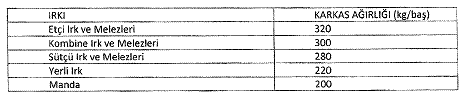 c) Desteklemeye esas hayvan sayısı yılı içinde en az 6 baş (6 dâhil) olan üreticiler, kırmızı et üretici birliklerinin bulunduğu yerlerde bu birliğe üye olmalıdır.ç) Kesimi yapılan sığırlar, kesim tarihi itibarıyla geriye dönük 90 günlük besi süresini TÜRKVET kayıtlarına göre müracaatçının işletmesinde tamamlamış olmalıdır. Bu süre;1) TÜRKVET’e ilk tanımlandığı işletmeden kesime sevk edilen sığırlarda, kesim ile TÜRKVET’e kayıt tarihi arasıdır.2) 5996 sayılı Veteriner Hizmetleri, Bitki Sağlığı, Gıda ve Yem Kanununun 36 ncı maddesi hükümlerine göre idari para cezası sonucunda işletmeye kayıt edilen ve bu işletmeden kesime gönderilen sığırlarda, kesim ile TÜRKVET’e kayıt tarihi arasıdır.3) Satış yoluyla 2 nci, 3 üncü işletmelere nakledildikten sonra kesime sevk edilen sığırlarda, kesim ile TÜRKVET’teki işletmeye geliş tarihi arasıdır.4) Destekleme şartlarını taşıyan kurbanlık hayvanların, geçici kurban satış yerinde geçen süreleri de besi süresine dahil edilir. Kurbanlık hayvanların destekten yararlanması için mevzuata uygun kesimhanede kesilmiş olması gerekmektedir.5) Başvuru sahibinin farklı işletmelerinde geçen süreler de besi süresine dahil edilir.d) Bir yetiştirici en fazla 200 baş (200 dâhil) sığırı için destekten yararlandırılır.e) Kesim bilgileri, KES veri tabanına kaydedilmiş olmalıdır.f) Bakanlıkça mecburi kesime tabi tutulan erkek sığırlar ile kesim sonrası muayenede karkasın imhasına karar verilen erkek sığırlar için destekleme ödemesi yapılmaz.(2) Başvuru yeri, şekli ve zamanı:a) Üreticiler, kırmızı et üretici birliğinin olduğu yerlerde birliğe, olmadığı yerlerde ise il/ilçe müdürlüklerine, ekinde aşağıdaki belgeler bulunan, TCKN/VKN, işletme numarası ve adres bilgilerinin yer aldığı dilekçe ile başvurur.1) Kesim ücreti faturası/alındı makbuzu/kesilecek hayvan veya karkasının alım satımına ilişkin satış belgesinin aslı veya aslı/dip koçanı il/ilçe müdürlüğü tarafından görülerek onaylanmış suretleri,2) TÜRKVET’ten alınmış il/ilçe müdürlüğü onaylı kesim raporu.b) İl/ilçe müdürlükleri ve kırmızı et üretici birlikleri, yapılan destekleme başvurularını KES veri tabanına zamanında kaydeder.c) Besiye alınan hayvanların KES’e kayıt ettirilmesine ilişkin yapılacak iş ve işlemler Bakanlık tarafından belirlenir.(3) Başvuruların değerlendirilmesi, itiraz ve icmallerin düzenlenmesi:a) Kırmızı et üretici birlikleri tarafından KES’den alınan icmale esas tablo ve üreticilere ait başvuru belgeleri ilgili il/ilçe müdürlüğüne teslim edilir. Listelerdeki bilgilerin doğruluğundan birlikler sorumludur..Tiftik keçisi yetiştiriciliğinin ve tiftik üretiminin desteklenmesi(1) Tiftik keçisi yetiştiriciliğinin ve tiftik üretiminin desteklenmesi aşağıda belirtilen şartlara ve kurallara göre yapılır:a) Desteklemeden yararlanacakların işletmesi ve tiftiğin elde edildiği hayvanlar TÜRKVET’e kayıtlı olmalıdır.b) Tiftik, Tiftik ve Yapağı Tarım Satış Kooperatifleri Birliği (Tiftikbirlik) veya damızlık koyun keçi birliklerine ve 24/12/2011 tarihli ve 28152 sayılı Resmî Gazete’de yayımlanan İnsan Tüketimi Amacıyla Kullanılmayan Hayvansal Yan Ürünler Yönetmeliği kapsamında onay almış, Bakanlığa kayıtlı yün işleme tesislerine satılmış olmalıdır.c) Tiftik desteklemesi kilogram üzerinden yapılır.ç) Tiftik desteklemesine esas miktar satış belgesi ile belgelenmelidir. Müstahsil makbuzu/fatura üreticinin adı soyadı/unvanı, adresi, TCKN/VKN, tiftik miktarı, cinsi (oğlak, anamal, tali) fiyatı ve satış tarihi belirtilmiş olmalıdır.d) Sözleşmeli üretim kapsamında Kararda yer alan ilave destek ödemesinin yapılması için, üreticiler alım satıma ilişkin sözleşmeyi işletmenin TÜRKVET’e kayıtlı olduğu il/ilçede Tiftik Kayıt Sistemine (TKS) kaydettirir. Sözleşmede yer alması gereken zorunlu alanlar HAYGEM internet sitesinde yayımlanır. Alım satıma ilişkin sözleşme satış belgesindeki tarihten önce TKS’ye kaydedilmelidir.(2) Başvuru yeri, şekli ve zamanı:a) Üretici başvurusunu, tiftiğini Bakanlığa kayıtlı yün işleme tesisine satmış ise işletmesinin kayıtlı olduğu il/ilçe müdürlüğüne ve/veya tiftik satışını yaptığı Tiftikbirlik, bağlı kooperatifler veya damızlık koyun keçi yetiştiricileri birliklerine, işletme tescil belgesi ve dilekçe ile birlikte yapar.b) Tiftik alımı yapan Tiftikbirlik, bağlı kooperatifler veya damızlık koyun keçi yetiştiricileri birlikleri, başvuruda bulunan ve tiftiğini satın aldığı üreticilere ilişkin ilçe bazlı icmale esas tabloyu düzenler, başvuru evrakları ve satış belgeleri ile birlikte düzenledikleri tabloyu bu Tebliğin yayımı tarihinden itibaren Genel Müdürlükçe belirlenen süre içerisinde ilgili il/ilçe müdürlüklerine iletir.Atık desteği (1) Atık desteği aşağıdaki şartlar ve kurallara göre yapılır:a) Bakanlıkça belirlenen ve resmî veteriner hekim veya sorumluluğundaki yardımcı sağlık personeli ile Bakanlıkça yetki verilen veteriner hekim tarafından yapılan aşı uygulamaları sonrasında oluşan atıklar için hayvan sahiplerine atık desteği ödemesi yapılır.b) Atık desteği ödenebilmesi için atık yapan hayvanların tanımlanarak kayıt altına alınması, aşı uygulanan işletmede kayıtlı olması ve aşılamanın üzerinden yetmiş iki saat geçmemesi, aşının Veteriner Bilgi Sistemine kayıt edilmiş olması ile atığın resmî veteriner hekim tarafından görülmesi gerekir.c) Bakanlıkça belirlenen aşı uygulamaları sonrasında atık oluştuğunda resmî veteriner hekim tarafından atık görülür ve sadece atık oluştuğuna dair tespit tutanağı tanzim edilir. Tespit tutanağına, hayvan sahibinin işletme numarası, hayvanın küpe numarası, gebeliğin kaçıncı ayında atığın şekillendiği, aşı ile ilgili bilgiler, aşılama tarihi ve aşılamadan ne kadar zaman sonra atık olayının şekillendiği bilgileri yazılmalıdır.ç) Bakanlıkça belirlenen aşı uygulamaları sonrasında oluşan atıklardan numune alınır. Alınan numune, bölge Veteriner Kontrol Enstitü Müdürlüğüne sığır ve koyun-keçi brusellozu yönünden inceleme için gönderilir. Bakteriyolojik olarak bruselloz tespit edildiğinde atık yapan hayvan için hayvan hastalığı tazminatı ile ilgili işlemler uygulanır. Bruselloz tespit edilmez ise atık hayvan için destekleme ödemesi yapılır.Hastalıktan ari işletme desteklemeleri(1) Hastalıktan ari işletme desteklemesi aşağıdaki şartlar ve kurallara göre yapılır:a) Hastalıktan ari işletmeler için sağlık sertifikasına sahip olan sığırcılık işletmelerinde (Yetiştirici merkezleri hariç) bulunan, damızlık boğalar dışındaki, altı ay yaşın üzerindeki erkek hayvanlar hariç, tüm sığırlar için yetiştiricilere, hayvan başına destekleme ödemesi yapılır.b) Hastalıktan ari işletmeler için sağlık sertifikasına sahip damızlık düve işletmelerinde bulunan, yurt içinde doğmuş tüm düveler için yetiştiricilere, hayvan başına destekleme ödemesi yapılır.c) Hastalıktan ari işletmeler için sağlık sertifikası almaya hak kazanan işletmelerde son test tarihi ile 31/12/2021 tarihine kadar işletmeye doğum yoluyla katılan tüm hayvanlar için ek hak ediş düzenlenerek destekleme ödemesi yapılır.ç) Destekleme ödemeleri, 20/2/2021 tarihli ve 2021/3 sayılı Hastalıktan Ari İşletmeler Genelgesi kapsamında il/ilçe müdürlüğünce düzenlenen Tespit ve İnceleme Tutanağında yer alan ve sertifika düzenlemek için yapılan son test tarihinde işletmede bulunan hayvan listesine göre yapılır.d) Ari sığır başına ödeme birim miktarları 500 (beş yüz) başa kadar tam olarak, 501 baş ve üzeri için ise % 50’sine karşılık gelen tutarın ödenmesi suretiyle uygulanır.e) Hastalıktan ari işletmeler için sağlık sertifikasına sahip işletmelerde bulunan her ari hayvana yılda bir kez destekleme ödemesi yapılır. Yıl içerisinde, destekleme ödemesinin yapıldığı işletmeden başka bir işletmeye nakil olan ari hayvanlar için aynı yıl için ikinci bir destekleme ödemesi yapılmaz.f) Onaylı süt çiftliği sertifikasına sahip olan işletmelerdeki, ari işletme desteği alan tüm sığırlar için yetiştiricilere ilave destekleme ödemesi yapılır.(2) Başvuru yeri, şekli ve zamanı:a) Hastalıktan Ari İşletmeler İçin Sağlık Sertifikasına başvuruda bulunan yetiştiriciler, hastalıktan ari işletme desteğine de başvurmuş sayılırlar.Programlı aşı ve küpe uygulamaları(1) Programlı aşı desteklemesi aşağıdaki şartlar ve kurallara göre yapılır:a) 18/2/2021 tarihli ve 2021/5 sayılı Hayvan Hastalıkları ile Mücadele ve Hayvan Hareketleri Kontrolü Genelgesi kapsamında Bakanlıkça programlanan illerde, il müdürlüğü ile veteriner hekim odası arasında yapılan protokol çerçevesinde, Şap, Brusella ve Sığırların Nodüler Ekzantemi hastalıklarına karşı koruyucu aşıları tatbik eden ve mesleğini 6343 sayılı Kanuna göre serbest olarak icra eden serbest veteriner hekimler yararlanır.b) Desteklemeden; kamuda görevli veteriner hekimler, veteriner sağlık teknikeri ile teknisyenleri ve hayvancılık işletmelerinde sözleşmeli olarak görev yapan veteriner hekimler yararlanamaz.c) Destekleme ödemesi, veteriner hekim odalarının onaylanan aşılama programında belirtilen yerleşim yerlerindeki, küpeli ve TÜRKVET’te kayıtlı hayvanlara, Bakanlıkça belirlenen kampanya dönemlerinde uygulanan aşılar için yapılır. (2) Başvuru yeri, şekli ve zamanı:a) Destekleme ödemesinden yararlanılabilmesi için, veteriner hekim odası, Ek-1’de yer alan Programlı Aşılamalarda Uygulayıcıların Destekleme Müracaat Formu ile il müdürlüğüne başvuru yapar. Müracaat formu ekinde, her bir serbest veteriner hekim için hazırlanan, Ek-2’de yer alan Programlı Aşılamalarda Uygulayıcıların Hak Ediş Belgesi ve Ek-3’te yer alan Veteriner Hekim Odasının Düzenlediği İcmal Formu bulunur.